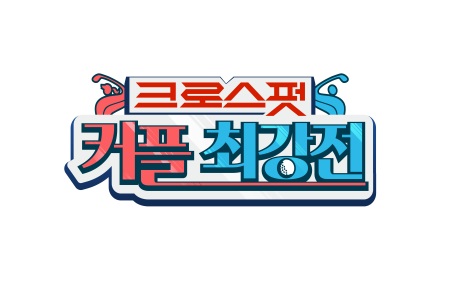 크로스펏 커플 최강전- 참가신청서 -신청서 접수 :　bestgolfcouple@gmail.com『크로스펏 커플 최강전』대회 참가 ․ 방송 출연 서약서「 크로스펏 커플 최강전 」 대회에 참가하는 참가자 _______________와(과) _______________은(는) 아래 조건을 성실히 이행할 것을 약속합니다. 1) 본인은, 「 크로스펏 커플 최강전 」 대회에 참가하며,   대회 내용이 jtbc 골프 채널에 방영되는 것을 사전에 고지 받았으며, 동의합니다.     2) 본인은, 경기위원회가 정하는 날짜에 경기에 참가하고 규칙을 성실히 따르며   페어플레이 할 것을 약속합니다.  3) 본인은, 대회 기간 중 필요한 모든 촬영에 성실히 임하겠습니다.   다음 라운드 진출에 실패 하여도 주최 측이 요청하는 촬영에 적극 협조하겠습니다.  4) 본인은, “크로스펏 커플 최강전”에서 제공하는 의류와 모자 만을 경기 중에 꼭 착용하고,    그 외 브랜드(타사)가 노출되는 의류 및 용품은 착용하지 않겠습니다.  5) 본인은, 경기 룰과 대회 운영에 관한 사항은 경기위원회의 규칙에 따르겠습니다.  6) 본인은 건강상의 문제가 있을 경우, 사전에 제작진에게 분명히 알릴 것이며, 경기 중에 본인의    문제로 일어나는 모든 사고에 대해서 경기위원회와 주최 측에 책임을 묻지 않겠습니다. 7) 본인은 경기 결과에 대해 대회가 Jtbc 골프 채널을 통해 방송 될 때까지 노출하지 않겠습니다. 	                   위 모든 내용에 동의하며, 지킬 것을 약속합니다.     2019년      월       일   서 약 자 :                (인)  , 서 약 자 :                (인)                                생년월일 :	              , 생년월일 :                               연 락 처 :	              , 연 락 처 :개인정보 수집·이용 동의서크로스펏 커플최강전 대회와 방송 진행을 위하여 다음과 같이 최소한의 개인정보를 수집·이용하고자 합니다 □ 상기 개인정보 활용에 동의합니다.   □ 개인정보 활용에 동의하지 않습니다. < 개인정보 제3자 제공 동의 >□ 개인정보 제3자 제공에 동의합니다.  □ 개인정보 제3자 제공에 동의하지 않습니다.※ JTBC GOLF는 개인정보보호를 위해 최선의 조치를 다하고 있으며, 개인정보보호법 등에서 규정하고 있는 보호조치 사항을 준수하고, 귀하께서 제공하신 개인정보는 목적외의 용도로 사용되지 않습니다.    2019년      월        일                                         참가자 :                                  (인)                                                   참가자 :                                  (인)           ※ 참가자 커플 모두의 서명 동의가 필요하오니 구분하여 기재해주시기 바랍니다.『크로스펏 커플 최강전』 참가신청서 『크로스펏 커플 최강전』 참가신청서 『크로스펏 커플 최강전』 참가신청서 『크로스펏 커플 최강전』 참가신청서 『크로스펏 커플 최강전』 참가신청서 『크로스펏 커플 최강전』 참가신청서 『크로스펏 커플 최강전』 참가신청서 『크로스펏 커플 최강전』 참가신청서 『크로스펏 커플 최강전』 참가신청서 『크로스펏 커플 최강전』 참가신청서 『크로스펏 커플 최강전』 참가신청서 『크로스펏 커플 최강전』 참가신청서 『크로스펏 커플 최강전』 참가신청서 『크로스펏 커플 최강전』 참가신청서 『크로스펏 커플 최강전』 참가신청서 『크로스펏 커플 최강전』 참가신청서 『크로스펏 커플 최강전』 참가신청서 『크로스펏 커플 최강전』 참가신청서 사 진 1(미첨부시 지원접수 X)사 진 1(미첨부시 지원접수 X)성 명성 명성 명성  별성  별성  별사 진 1(미첨부시 지원접수 X)사 진 1(미첨부시 지원접수 X)생년월일생년월일생년월일구력 / 핸디캡구력 / 핸디캡구력 / 핸디캡구력 / 핸디캡사 진 1(미첨부시 지원접수 X)사 진 1(미첨부시 지원접수 X)현주소현주소현주소사 진 1(미첨부시 지원접수 X)사 진 1(미첨부시 지원접수 X)연락처연락처연락처휴대폰휴대폰직업직업직업사 진 1(미첨부시 지원접수 X)사 진 1(미첨부시 지원접수 X)연락처연락처연락처 이메일 이메일신 장 신 장 신 장                cm               cm               cm               cm사이즈(해당되는 사이즈에 체크)사이즈(해당되는 사이즈에 체크)상의상의상의859095100105110115사이즈(해당되는 사이즈에 체크)사이즈(해당되는 사이즈에 체크)하의하의하의24252627282930323233343536사 진 2(미첨부시 지원접수 X)사 진 2(미첨부시 지원접수 X)성 명성 명성 명성  별성  별성  별사 진 2(미첨부시 지원접수 X)사 진 2(미첨부시 지원접수 X)생년월일생년월일생년월일구력 / 핸디캡구력 / 핸디캡구력 / 핸디캡구력 / 핸디캡사 진 2(미첨부시 지원접수 X)사 진 2(미첨부시 지원접수 X)현주소현주소현주소사 진 2(미첨부시 지원접수 X)사 진 2(미첨부시 지원접수 X)연락처연락처연락처휴대폰휴대폰직업직업직업사 진 2(미첨부시 지원접수 X)사 진 2(미첨부시 지원접수 X)연락처연락처연락처 이메일 이메일신 장 신 장 신 장                cm               cm               cm               cm사이즈(해당되는 사이즈에 체크)사이즈(해당되는 사이즈에 체크)상의상의상의859095100105110115사이즈(해당되는 사이즈에 체크)사이즈(해당되는 사이즈에 체크)하의하의하의24252627282930323233343536골프관련 사항골프입문 계기골프관련 사항당신에게 골프는 어떤 의미입니까?기타사항두 사람의 관계는 어떻게 되십니까?기타사항둘만의 특별한 골프 에피소드가 있다면?  *스윙 동영상을 각각 정면/측면이 잘 보이도록 촬영해서 mp4 또는 mov 파일로 첨부해주세요. 스윙 동영상이 SNS나 웹사이트에 업로드 되어 있다면 URL을 보내주셔도 됩니다.                     2019년    월      일 참가자 :              (인)참가자 :              (인)  *스윙 동영상을 각각 정면/측면이 잘 보이도록 촬영해서 mp4 또는 mov 파일로 첨부해주세요. 스윙 동영상이 SNS나 웹사이트에 업로드 되어 있다면 URL을 보내주셔도 됩니다.                     2019년    월      일 참가자 :              (인)참가자 :              (인)  *스윙 동영상을 각각 정면/측면이 잘 보이도록 촬영해서 mp4 또는 mov 파일로 첨부해주세요. 스윙 동영상이 SNS나 웹사이트에 업로드 되어 있다면 URL을 보내주셔도 됩니다.                     2019년    월      일 참가자 :              (인)참가자 :              (인)  *스윙 동영상을 각각 정면/측면이 잘 보이도록 촬영해서 mp4 또는 mov 파일로 첨부해주세요. 스윙 동영상이 SNS나 웹사이트에 업로드 되어 있다면 URL을 보내주셔도 됩니다.                     2019년    월      일 참가자 :              (인)참가자 :              (인)  *스윙 동영상을 각각 정면/측면이 잘 보이도록 촬영해서 mp4 또는 mov 파일로 첨부해주세요. 스윙 동영상이 SNS나 웹사이트에 업로드 되어 있다면 URL을 보내주셔도 됩니다.                     2019년    월      일 참가자 :              (인)참가자 :              (인)  *스윙 동영상을 각각 정면/측면이 잘 보이도록 촬영해서 mp4 또는 mov 파일로 첨부해주세요. 스윙 동영상이 SNS나 웹사이트에 업로드 되어 있다면 URL을 보내주셔도 됩니다.                     2019년    월      일 참가자 :              (인)참가자 :              (인)  *스윙 동영상을 각각 정면/측면이 잘 보이도록 촬영해서 mp4 또는 mov 파일로 첨부해주세요. 스윙 동영상이 SNS나 웹사이트에 업로드 되어 있다면 URL을 보내주셔도 됩니다.                     2019년    월      일 참가자 :              (인)참가자 :              (인)  *스윙 동영상을 각각 정면/측면이 잘 보이도록 촬영해서 mp4 또는 mov 파일로 첨부해주세요. 스윙 동영상이 SNS나 웹사이트에 업로드 되어 있다면 URL을 보내주셔도 됩니다.                     2019년    월      일 참가자 :              (인)참가자 :              (인)  *스윙 동영상을 각각 정면/측면이 잘 보이도록 촬영해서 mp4 또는 mov 파일로 첨부해주세요. 스윙 동영상이 SNS나 웹사이트에 업로드 되어 있다면 URL을 보내주셔도 됩니다.                     2019년    월      일 참가자 :              (인)참가자 :              (인)  *스윙 동영상을 각각 정면/측면이 잘 보이도록 촬영해서 mp4 또는 mov 파일로 첨부해주세요. 스윙 동영상이 SNS나 웹사이트에 업로드 되어 있다면 URL을 보내주셔도 됩니다.                     2019년    월      일 참가자 :              (인)참가자 :              (인)  *스윙 동영상을 각각 정면/측면이 잘 보이도록 촬영해서 mp4 또는 mov 파일로 첨부해주세요. 스윙 동영상이 SNS나 웹사이트에 업로드 되어 있다면 URL을 보내주셔도 됩니다.                     2019년    월      일 참가자 :              (인)참가자 :              (인)  *스윙 동영상을 각각 정면/측면이 잘 보이도록 촬영해서 mp4 또는 mov 파일로 첨부해주세요. 스윙 동영상이 SNS나 웹사이트에 업로드 되어 있다면 URL을 보내주셔도 됩니다.                     2019년    월      일 참가자 :              (인)참가자 :              (인)  *스윙 동영상을 각각 정면/측면이 잘 보이도록 촬영해서 mp4 또는 mov 파일로 첨부해주세요. 스윙 동영상이 SNS나 웹사이트에 업로드 되어 있다면 URL을 보내주셔도 됩니다.                     2019년    월      일 참가자 :              (인)참가자 :              (인)  *스윙 동영상을 각각 정면/측면이 잘 보이도록 촬영해서 mp4 또는 mov 파일로 첨부해주세요. 스윙 동영상이 SNS나 웹사이트에 업로드 되어 있다면 URL을 보내주셔도 됩니다.                     2019년    월      일 참가자 :              (인)참가자 :              (인)  *스윙 동영상을 각각 정면/측면이 잘 보이도록 촬영해서 mp4 또는 mov 파일로 첨부해주세요. 스윙 동영상이 SNS나 웹사이트에 업로드 되어 있다면 URL을 보내주셔도 됩니다.                     2019년    월      일 참가자 :              (인)참가자 :              (인)  *스윙 동영상을 각각 정면/측면이 잘 보이도록 촬영해서 mp4 또는 mov 파일로 첨부해주세요. 스윙 동영상이 SNS나 웹사이트에 업로드 되어 있다면 URL을 보내주셔도 됩니다.                     2019년    월      일 참가자 :              (인)참가자 :              (인)  *스윙 동영상을 각각 정면/측면이 잘 보이도록 촬영해서 mp4 또는 mov 파일로 첨부해주세요. 스윙 동영상이 SNS나 웹사이트에 업로드 되어 있다면 URL을 보내주셔도 됩니다.                     2019년    월      일 참가자 :              (인)참가자 :              (인)  *스윙 동영상을 각각 정면/측면이 잘 보이도록 촬영해서 mp4 또는 mov 파일로 첨부해주세요. 스윙 동영상이 SNS나 웹사이트에 업로드 되어 있다면 URL을 보내주셔도 됩니다.                     2019년    월      일 참가자 :              (인)참가자 :              (인) 1. 목적 : 크로스펏 커플최강전 대회 및 방송 진행 2. 수집항목(필수항목)  ㅇ 성명, 주소, 휴대폰번호, 이메일, 생년월일, 성별  3. 보유 및 이용기간 : 방송 종료시까지 4. 거부권 및 불이익    정보주체는 개인정보 수집·이용에 거부할 권리가 있음을 알려드립니다.  단, 수집항목은 대회와 방송 진행을 위한 최소한의 필수정보로서 개인정보 수집·이용에 동의하지 않으실 경우 정상적인 참가가 불가능함을 알려드립니다.  1. 개인정보를 제공 받는 자 : JTBC GOLF,  MNJ 미디어 2. 개인정보 이용 목적 : 크로스펏 커플최강전 대회 및 방송 진행 3. 제공하는 개인정보 항목 :    ㅇ 성명, 주소, 휴대폰번호, 이메일, 생년월일, 성별   3. 보유 및 이용기간 : 방송 종료시까지 4. 거부권 및 불이익   정보주체는 개인정보 수집·이용에 거부할 권리가 있음을 알려드립니다.  단, 수집항목은 대회와 방송 진행을 위한 최소한의 필수정보로서 개인정보 수집·이용에 동의하지 않으실 경우 정상적인 참가가 불가능함을 알려드립니다.